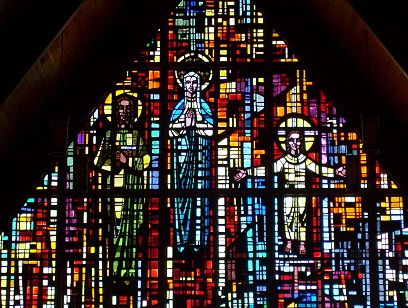 THE MAIN WINDOW  --  THE HOLY FAMILYThe Façade Window  is 32 feet wide by 28 feet high, one of the largest 
faceted glass windows in the Pittsburgh Area.Joseph, the head of the family, robed in green represents the sovereignty 
of the “father-role” in family life. The maternal image of woman is 
symbolized by the figure of the Virgin Mary, robed in blue. The Child, with 
arms outstretched, robed in white recalls the Messianic Role of Christ while 
still obedient to His earthly parents